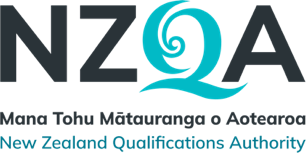 NZ Scholarship DramaAuthenticity DeclarationThis form must be completed by the candidate after the performance examination.Candidate Declaration	I confirm that the material I am submitting for assessment is my own, and that I have included references to all external sources.	I have viewed and confirm that my performances have been fully recorded. 	I submitted a PDF of my annotated scripts and cover page to my school’s Principal Nominee or nominated person before my performance examination.Please hand this form to the NZQA examination supervisor 
after your 3-part performance examination.Instructions for NZQA personnel: All Authenticity Declaration forms must be printed and mailed to NZQA in the green courier bag provided to you.Candidate nameNSNSchool nameSchool numberSignatureDate Tick if digitally signed by the candidate